WYDZIAŁ HISTORYCZNO-PEDAGOGICZNY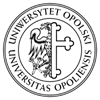 WYDZIAŁOWA KOMISJA WYBORCZACollegium Civitas, ul. Katowicka 89,  45–061 Opole, tel. 77 452 74 60LISTA ELEKTORÓW
WYDZIAŁOWEGO KOLEGIUM ELEKTORÓWZ GRUPY NAUCZYCIELI AKADEMICKICH POSIADAJĄCYCH TYTUŁU NAUKOWEGO PROFESORA  BĄDŹ STOPIEŃ NAUKOWY DOKTORA HABILITOWANEGO WYDZIAŁU HISTORYCZNO-PEDEGOGICZNEGO UO(na kadencję 2016-2020)Opole, 28stycznia 2016 r.					  PRZEWODNIOCZĄCYWYDZIAŁOWEJ KOMISJI WYBORCZEJ       dr Adam DrosikLP.TYTUŁ/STOPIEŃ NAUKOWYNAZWISKOIMIĘDr hab., prof. UOALECHNOWICZ-SKRZYPEKIwonaProf. dr hab.ANTONYUK NataliyaProf. dr hab.BABINOVJuriiDr hab., prof. UOBARSKAAnnaDr hab., prof. UOBIERNACKA-LIGIĘZA IlonaProf. dr hab.BRĄGIEL JózefaDr hab., prof. UOCIESIELSKI TomaszDr hab., prof. UOCIMAŁA MarianDr hab., prof. UOCZECHOWICZ BogusławDr hab.DĄBOWSKA-JABŁOŃSKAIwonaDr hab.DOLIŃSKABarbaraDr hab., prof. UODOROBISZ JanuszDr hab., prof. UODROBERJAR EduardDr hab.ESSAUCeciliaDr hab.FRANCUZGrzegorzDr hab.GAJOSGrzegorzDr hab., prof. UOGEISLERRobertProf. dr hab.GMOCHRyszardProf. dr hab.GROBLERAdamDr hab.HLAWACZMagdalenaDr hab., prof. UOIWANOW NikołajDr hab.JANIGOVAEmiliaProf. dr hab.JASIŃSKI ZenonDr hab.KAMIŃSKAMonikaProf. dr hab.KAPICAGabrielaDr hab., prof. UOKARCZ-TARNOWICZEugeniaDr hab.KIJACZKOStanisławProf. dr hab.KISIELEWICZ DanutaDr hab., prof. UOKOWALCZYKDanutaProf. dr hab.KWIATEK JolantaDr hab., prof. UOKWIATEK AleksanderProf. dr hab.MACHELSKI ZbigniewProf. dr hab.MALSKYY MarkiyanProf. dr hab.MASNYK MarekProf. dr hab.MOLENDAMarianProf. dr hab.NICIEJA StanisławDr hab.NYCZ EdwardDr hab., prof. UOOŻÓGKazimierzProf. dr hab.PIĄTKOWSKA-STEPANIAK WiesławaKs. dr hab., prof. UOPIECUCHJoachimDr hab.PIETRYGAAnnaDr hab., prof. UOPIWOWAR-BAGIŃSKAWładysławaProf. dr hab.POBÓG-LENARTOWICZ AnnaDr hab., prof. UOPOSACKIBartoszProf. dr hab.POTYATYNYK BorysDr hab., prof. UOBENISZHenrykDr hab.RIEDEL RafałProf. dr hab.SAPIA-DREWNIAKEleonoraProf. SASAOToshiakiDr hab., prof. UOSIKORSKI WiesławDr hab. SKOWROŃSKIKrzysztofDr hab., prof. UOŚLIZAnnaDr hab., prof. UOSMAK EwaDr hab., prof. UOSOCHACKIRobertDr hab., prof. UOSOŁDRA-GWIŻDŻTeresaProf. dr hab.SYTYEdawrdProf. dr hab.SZMAJKEAndrzejProf. dr hab.TARKA KrzysztofDr hab., prof. UOTRELA-MAZUR ElżbietaDr hab., prof. UOTRZCIELIŃSKA-POLUS AleksandraDr hab., prof. UOUJMA MagdalenaProf. dr hab.WASILEWSKIMarekDr hab., prof. UOWEISSBROT-KOZIARSKA AnnaDr hab., prof. UOZUBA Krzysztof